Publicado en   el 22/07/2015 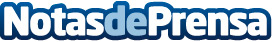 España y Argelia refuerzan la cooperación bilateral en los ámbitos de la Agricultura y la Pesca Datos de contacto:Nota de prensa publicada en: https://www.notasdeprensa.es/espana-y-argelia-refuerzan-la-cooperacion Categorias: Industria Alimentaria Sector Marítimo http://www.notasdeprensa.es